В МДОБУ «Детский сад №7» оборудованы следующие помещения для проведения практических занятий, приспособленных для использования инвалидами и лицами ограниченными возможностями здоровья:Музыкальный зал, совмещен с физкультурным залом, предназначен для проведения музыкальной деятельности с группами детей всех возрастов и индивидуальной работы, а также проведения праздников, развлечений, спектаклей, в том числе с детьми с ОВЗ и детьми-инвалидами. В музыкальном зале в достаточном количестве имеются музыкальные игрушки, инструменты, дидактические пособия. Техническое оборудование музыкального зала соответствует современным требованиям: пианино, музыкальным центром, проектором, экраном. Созданная развивающая предметно-пространственная образовательная среда в музыкальном зале позволяет успешно реализовать образовательную программу дошкольного образования.Музыкальный зал, совмещен с физкультурным залом и предназначен для проведения утренней гимнастики, занятий физической культурой, физкультурных праздников и досугов, а также соревнований, в том числе детей с ОВЗ, детей-инвалидов, а также с семьями воспитанников. Оборудование зала включает:оборудование для профилактики плоскостопия (массажные дорожки, массажные мячи и др.);игровое спортивное оборудование;разнообразный спортивный инвентарь для физического развития детей разного возраста (мячи, обручи, гантели, флажки, ленты, скакалки, мешочки для метания и др.).Перечень оборудования для детей, в том числе приспособленных для детей-
инвалидов и детей с ограниченными возможностями здоровья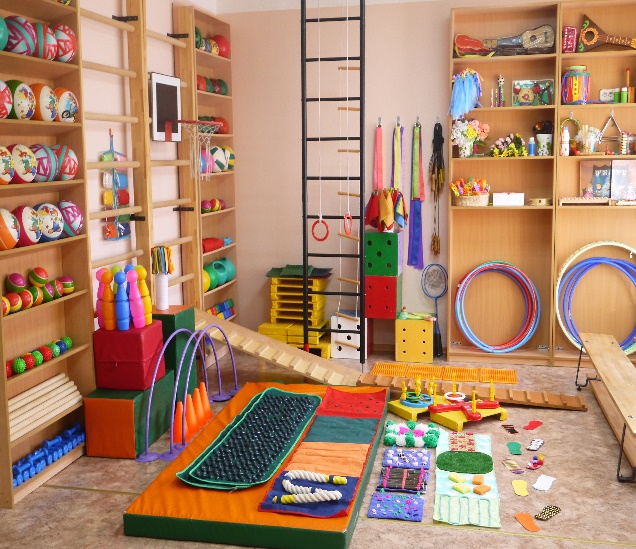 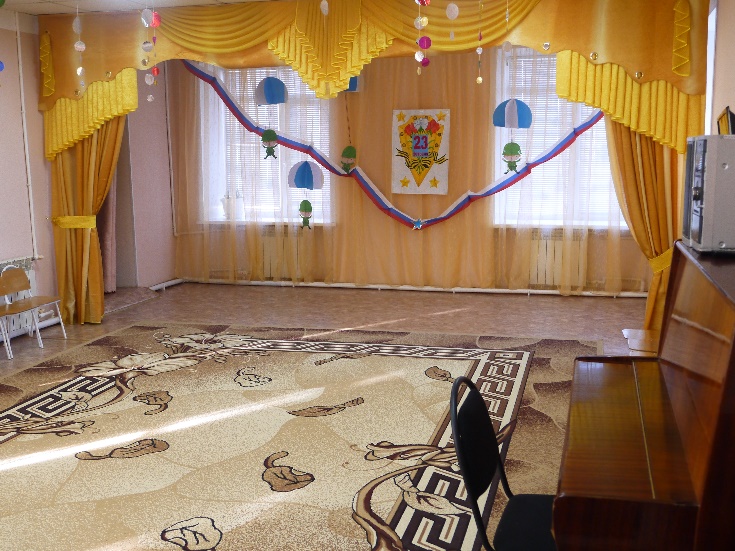 Перечень спортивного и оздоровительного оборудованияПеречень музыкального оборудованияВ МДОБУ «Детский сад №7» оборудованы следующие объекты для проведения практических занятий с детьми, в том числе приспособленных для детей-инвалидов и детей с ограниченными возможностями здоровья, расположенными на территории: прогулочные веранды, спортивная площадка, волейбольная площадка, футбольное поле, тропа здоровья, огород, цветник.Прогулочные участкиНа территории находятся 4 прогулочных участков. Для защиты детей от солнца и осадков на территории каждой групповой площадки установлены теневые навесы. Участки оснащены малыми архитектурными формами и игровым оборудованием.Прогулочные участки предназначены для прогулки, наблюдения, игровой деятельности, самостоятельной двигательной деятельности, индивидуальной работы, трудовой деятельности с детьми, в том числе с детьми-инвалидами и детьми с ОВЗ.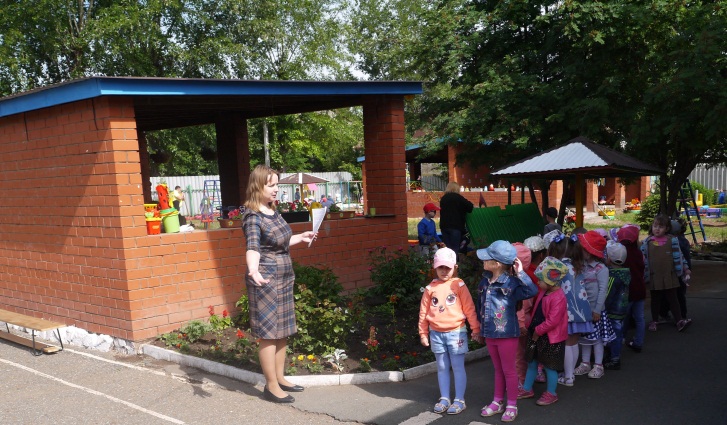 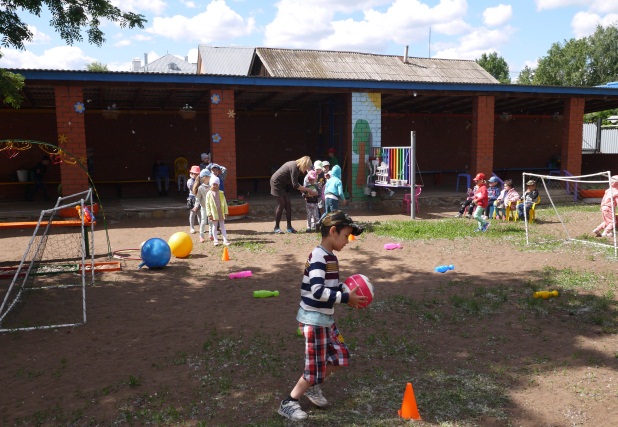 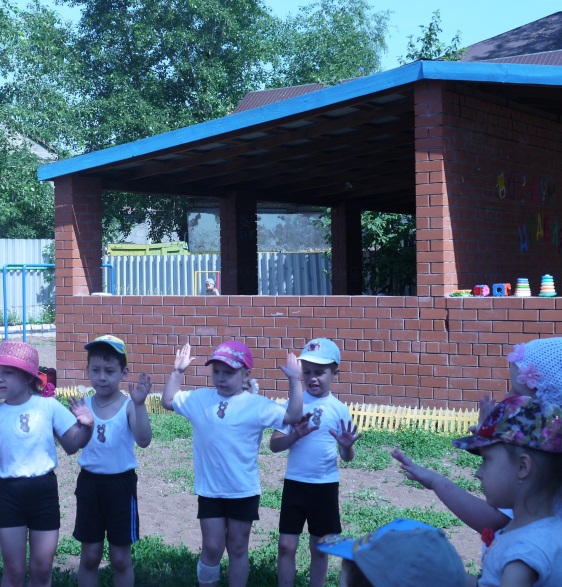 Спортивная площадка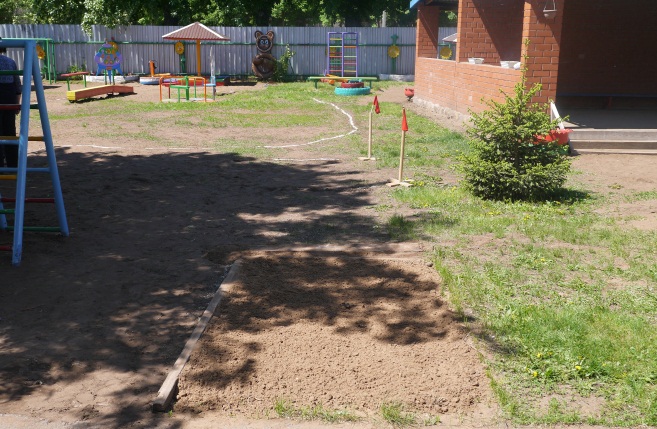 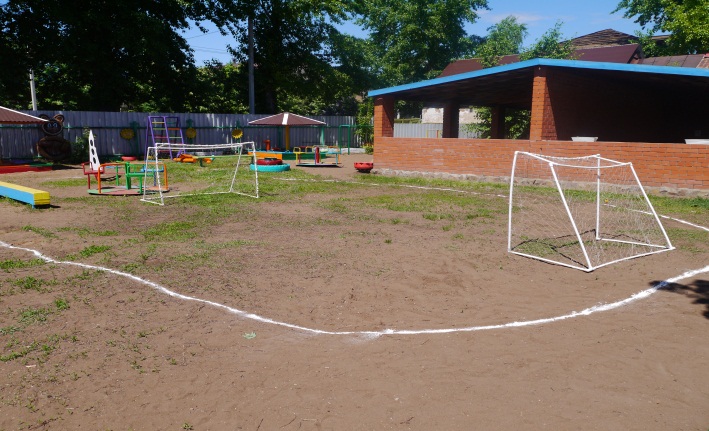 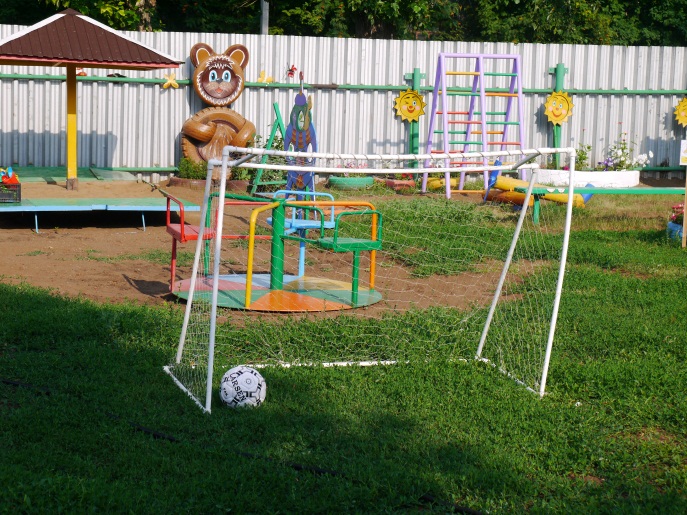 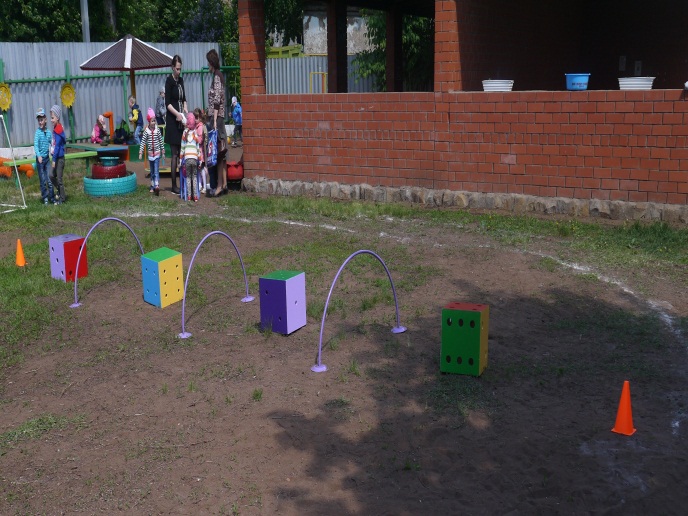 Спортивная площадка предназначена для проведения занятий по физическойкультуре, спортивных и подвижных игр, досуговых мероприятий, праздников с воспитанниками, в том числе с детьми-инвалидами и детьми с ОВЗ. На площадке имеется спортивное оборудование: беговая дорожка, рукоходы, секция для подвесных снарядов, бум разновысокий, дуги для подлезания, стенки для метания, стенка для метания, стенка гимнастическая, прыжковая яма, кольца баскетбольная.Волейбольная площадкаВолейбольная площадка имеет волейбольную сетку и предназначена для организации спортивных игр с детьми старшего дошкольного возраста, в том числе детей с ОВЗ.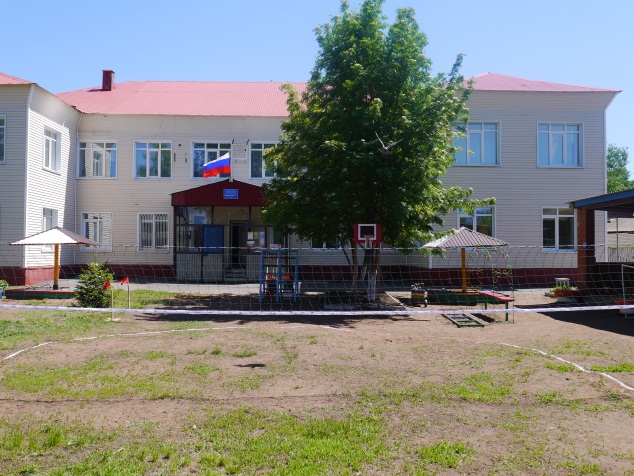 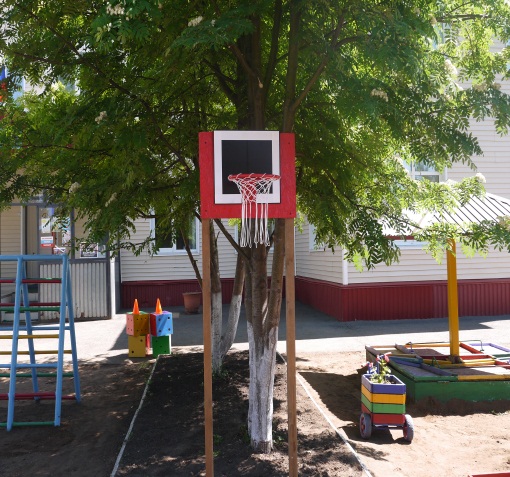 Тропа здоровьяДля укрепления здоровья детей в летний оздоровительный периоде использование естественных, природных, целительных факторов в детском саду организована «Тропа здоровья», которая позволяет проводить профилактику здоровья детей в игровой форме, в том числе и детей ОВЗ, детей- инвалидов. На коррекционно- развивающей тропе используются различное оборудование: ребристая доска, тропинка с различными поверхностями (песок, камни, галька) 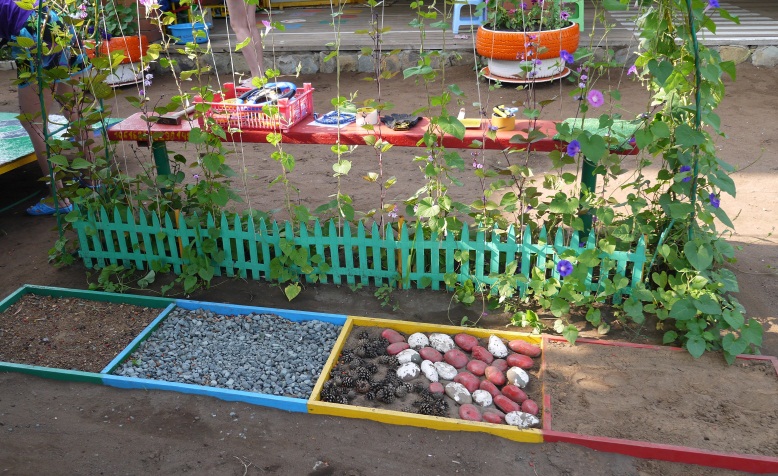 Огород и цветникВ целях осуществления экологического и трудового воспитания детей в детском саду оборудован огород и разбит цветник, для того, чтобы знакомить дошкольников с природой и ее сезонными изменениями, для организации трудовой деятельности детей, способствующей усвоению детьми навыков ухода за растениями, в том числе детьми с ОВЗ, детьми-инвалидами.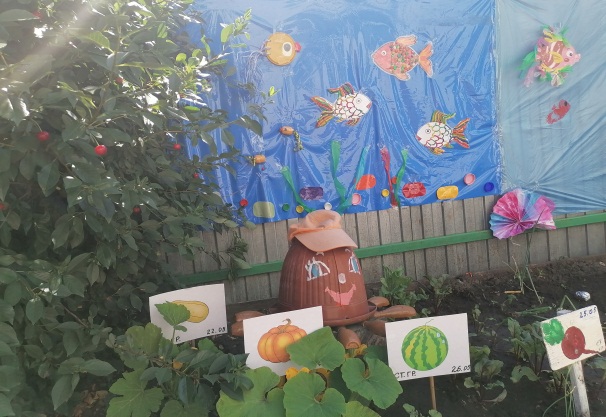 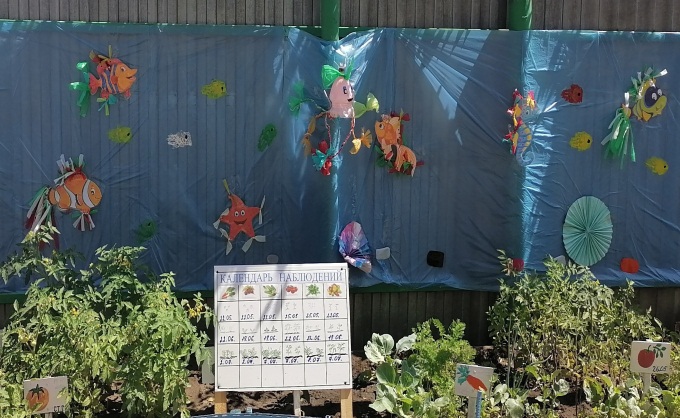 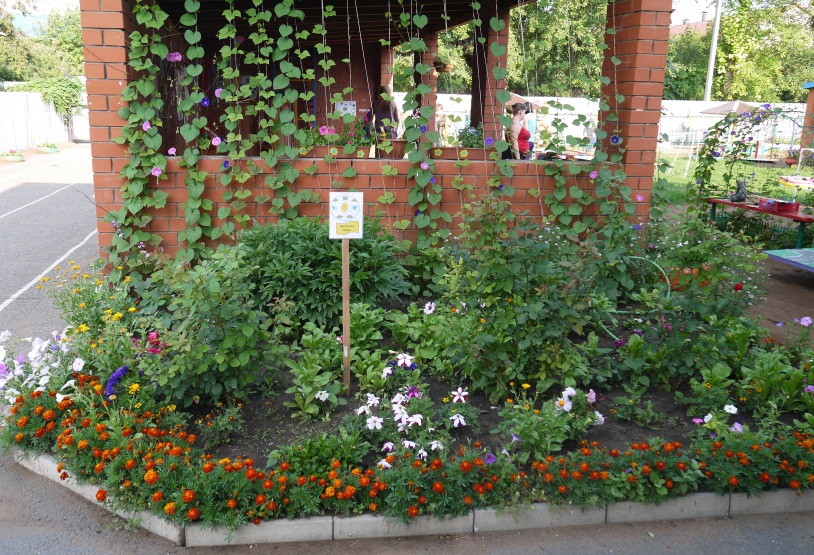 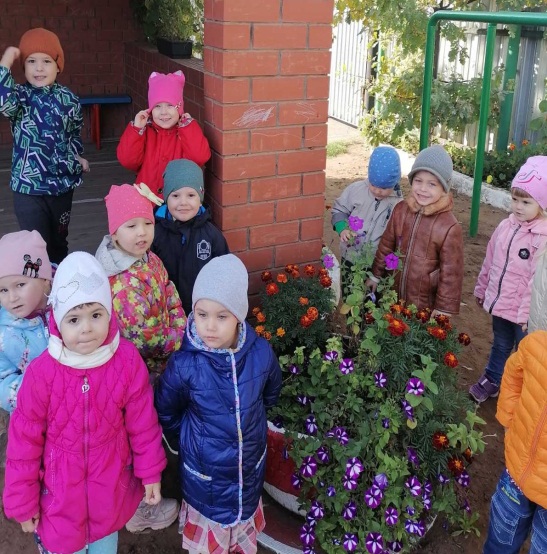 Объекты для проведения практических занятий, приспособленных для использования инвалидами и лицами с ограниченными возможностями здоровьяМузыкальный зал, совмещенный с физкультурным залом.Наименование оборудования, учебно-методических и игровых материалов для физического развитияКоличествоГимнастический бум1Батут маленький1Секундамер1Мягкие модули4 комплектаГимнастические палки30Гимнастическая скамейка2Дуги для подлезания6Стойки для перешагивания2Стойки для прыжков в высоту, шнур2Доска с ребристой поверхностью2Корзина2Степ-доски25Мяч баскетбольный2Фит-бол20Мяч среднего размера16Маленький мяч15Набивной мяч10Массажный мяч10Обручи15Кольцебросы2Канат2Скакалки15Флажки20Гантели5Ленты с колечками15Мешочки с песком20Сетка волейбольная1Мячики теннисные10Нетрадиционное оборудование (пуговичные коврики, рукавички для самомассажа)На подгруппуМассажные коврики5Лесенки для лазания2Рукоходы2Качели4Игра «Бильярд»1Бадминтон2Набор кеглей5Игра «Футбол»1Набор для тенниса1Дартс с мячиками1Атрибуты к подвижным играмНа подгруппуБревно для хождения1Щиты для метания2Кольца для игры в баскетбол2Клюшки5Конусы6Сетка волейбольная1Музыкально - дидактические игрыДетские музыкальные инструментыДидактические игры по возрастам.металлофон - 4 шт.;барабан – 2 шт.;треугольник - 5 шт.;колокольчики - 30 шт.;маракасы - 4 шт.;трещотки - 2 шт.;ложки деревянные - 15 пар;гитара - 1 шт.;маракасы из бросового материала - 15 шт.;бубенцы - 1 шт.;балалайки - 1 шт.;бубен - 4 шт.;дудочки -2 шт.;погремушки – 30 штОборудованиеАудиовизуальные средствафортепиано - 1 шт.;стулья детские -30 шт.;стулья для взрослых - 20 шт.;ширма -1 шт.;мультимедийная техника - 1 проектор, 1 экран, колонки - 2 шт., музыкальный центр - 1 шт.;макет деревенского домика - 1 шт.;макет колодца - 1 шт.;письменный стол -1 шт.;палас -1 шт;микрофон - 2 шт.сборники детской современной музыки,сборники классической музыки, сборники народной музыки, музыкальная гимнастика.Костюмы (детские)Костюмы (взрослые)желтые  майки - 5 шт.,горошинки  (девочки) - 6 шт.,лягушки - 2 шт.,комплекты (сарафаны, косынки, рубашки белые) - 6 шт.,шляпки - 6 шт.,бабочки  - 6 шт.,шляпы цилиндры - 6 шт.,трость - 6 шт.,накидки на снежинок - 5 шт.,гномики – 7 шт;лиса  - 1 шт.,снеговик -  1шт.,блузки - 6 шт.,сарафаны - 6 шт.,зеленые юбки – 6 шт.,матроски (для мальчиков и девочек)  - 9 шт.,цыганочка - 1 шт.,кокошники и накидки - по 6 шт.,платочки ажурные - 5 шт.,красная шапочка - 1 шт.,заяц - 1 шт.,лиса - 1 шт.,птичка - 1 шт.,капуста- 1шт,помидор – 1 шт.,медведь – 1 штдед мороз - 2 шт.,снегурочка - 2шт.,баба-яга - 1шт.,кощей – 1 шт.,морской царь - 1 шт.,шляпы разные,парики разные,платье греческое белое - 1шт.,снеговик - 1 шт.,клоун- 1 шт.,птица  - 1 шт.,снежная королева - 1 шт.,карлсон - 1 шт.,весна – 1шт., осень – 1 шт.,зима – 1 шт